The Housing Authority of Gloucester County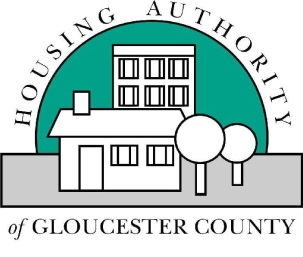 DECEMBER 27, 2017The Housing Authority of Gloucester County4:30 PMThe Housing Authority of Gloucester CountyJoseph A. Reed Board Room 100 Pop Moylan Deptford NJ 08096Meeting called by:William W Bain Jr., Chairman Regular Commissioner MeetingSecretary:Kimberly Gober, Executive DirectorSolicitor: Jeff Daniels, Esq.                             AGENDA  ITEMS      AGENDA  ITEMS1CHAIRMANCALL THE MEETING TO ORDER2SECRETARYROLL CALL3SOLICITORAnnouncement:  Open Public Meetings Act During the course of the meeting, a portion of the meeting may be closed to the public to discuss matters falling under exceptions to the Open Public Meetings ActSolicitor, “In accordance with the Open Public Meetings Act of 1975, this meeting is called to order pursuant to notice of Regular Meeting, a copy of which has been made available to newspapers of general local public circulation, a copy of which has been made available to the Clerk of Gloucester County, and a copy of which has been posted publicly in accordance with the law.”6CHAIRMANOPEN MEETING TO THE PUBLIC FOR COMMENTS ON AGENDA ITEMS ONLY6CHAIRMANReview and Action of Minutes –NOVEMBER 2017Consider Interim Bill List, 17-12 Sections A, B, C, DConsider Bill List 17-12 Sections, E,F, G,H Consider Ratification of GCHDC, Seniors, Shepherd’s Farm, eMurphyg, Inc., PMURC, Inc.  and Sections A,B,C,D, E,FConsider Acknowledgment of Pop Moylan, Colonial Park LP Sections G,H, I, J7ACCOUNTANTFINANCIAL REPORTS:8CORRESPONDENCELETTER REGARDING HAND-DELIVERED RECEIPTSPUBLIC NOTICE: Housing Opportunities for VeteransPUBLIC NOTICE: Public Housing Waitist Closed9OLD BUSINESSDIRECTORS REPORT: NOVEMBER 2017HAGC SUMMARY REPORT: NOVEMBER 2017RESIDENT RELATIONS REPORTMODERNIZATION REPORTFSS REPORTANY OTHER OLD BUSINESS AS MAY BE PRESENTED10NEW BUSINESS:RESOLUTIONS11CHAIRMANANY GENERAL COMMENTS FROM THE PUBLIC12ADJOURNMENT